PergolaPředek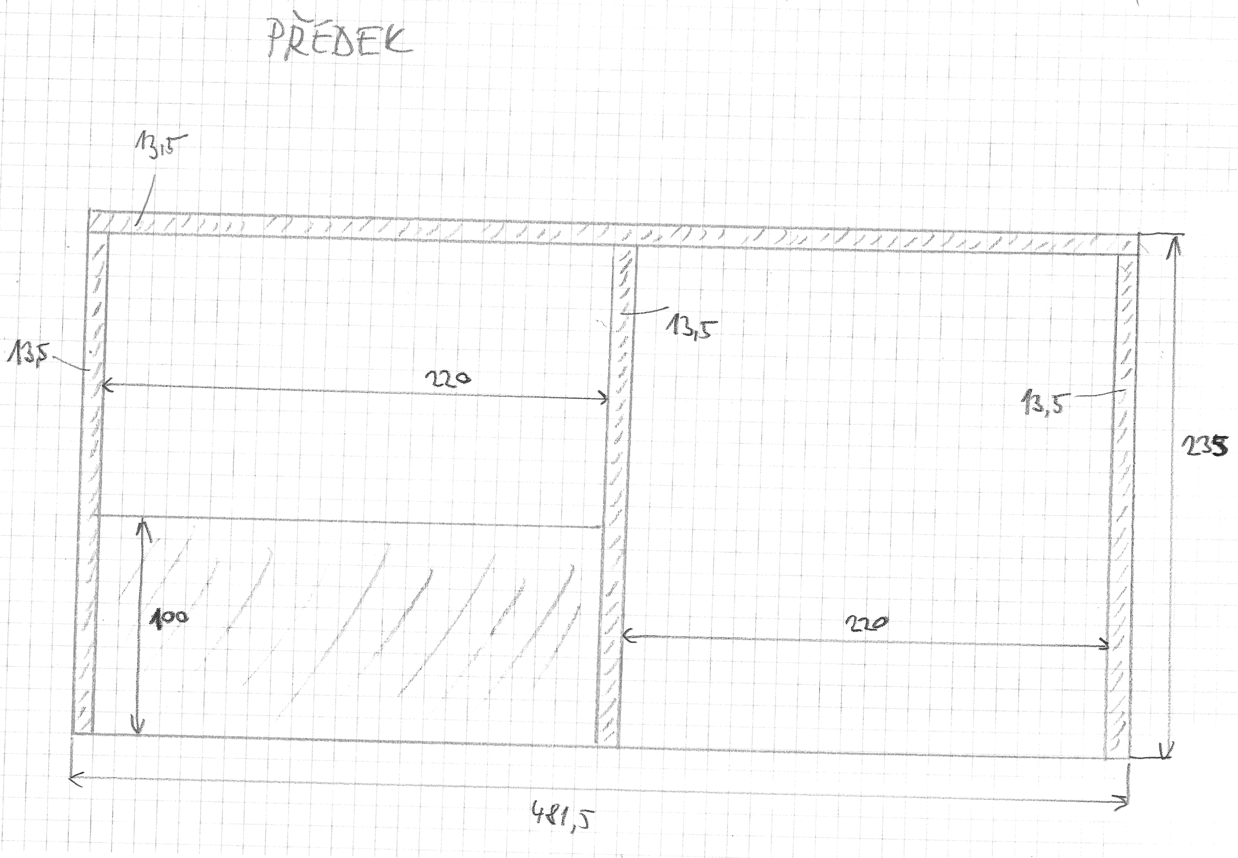 Bok1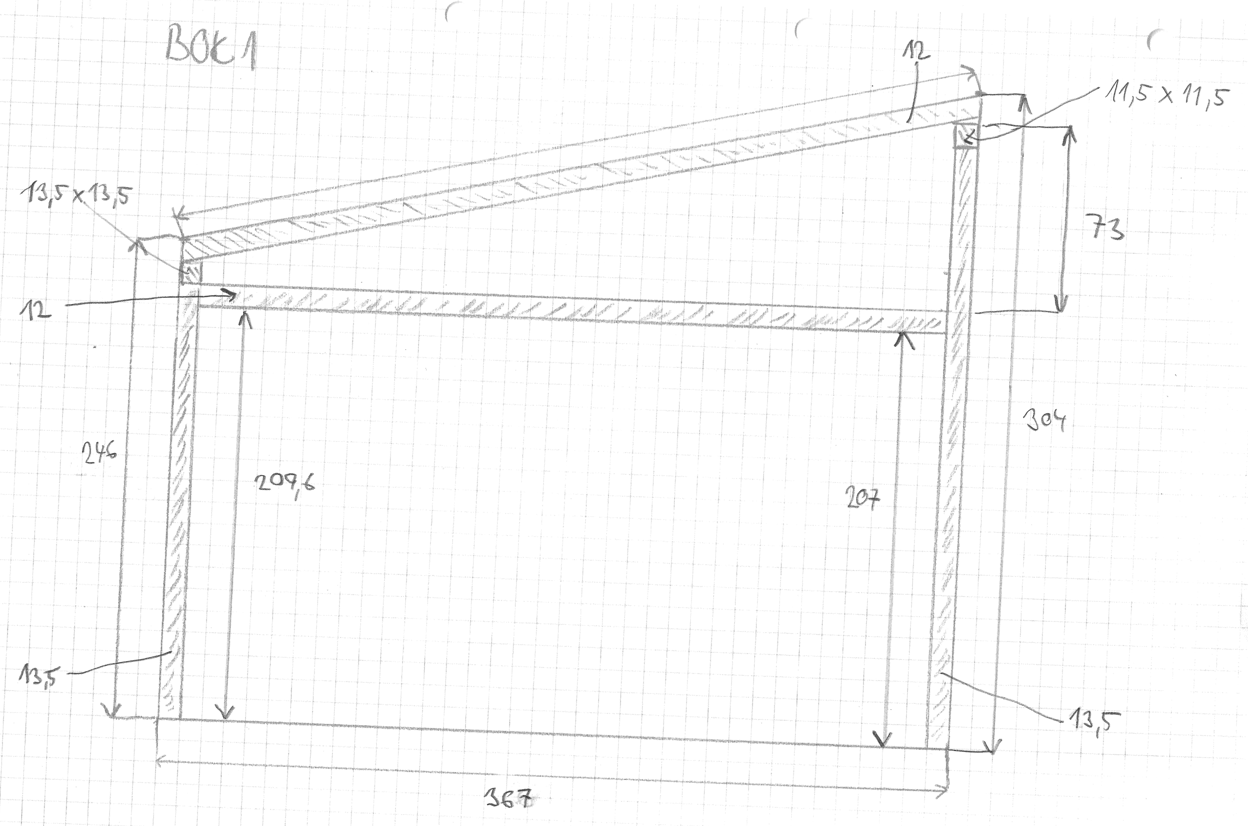 Bok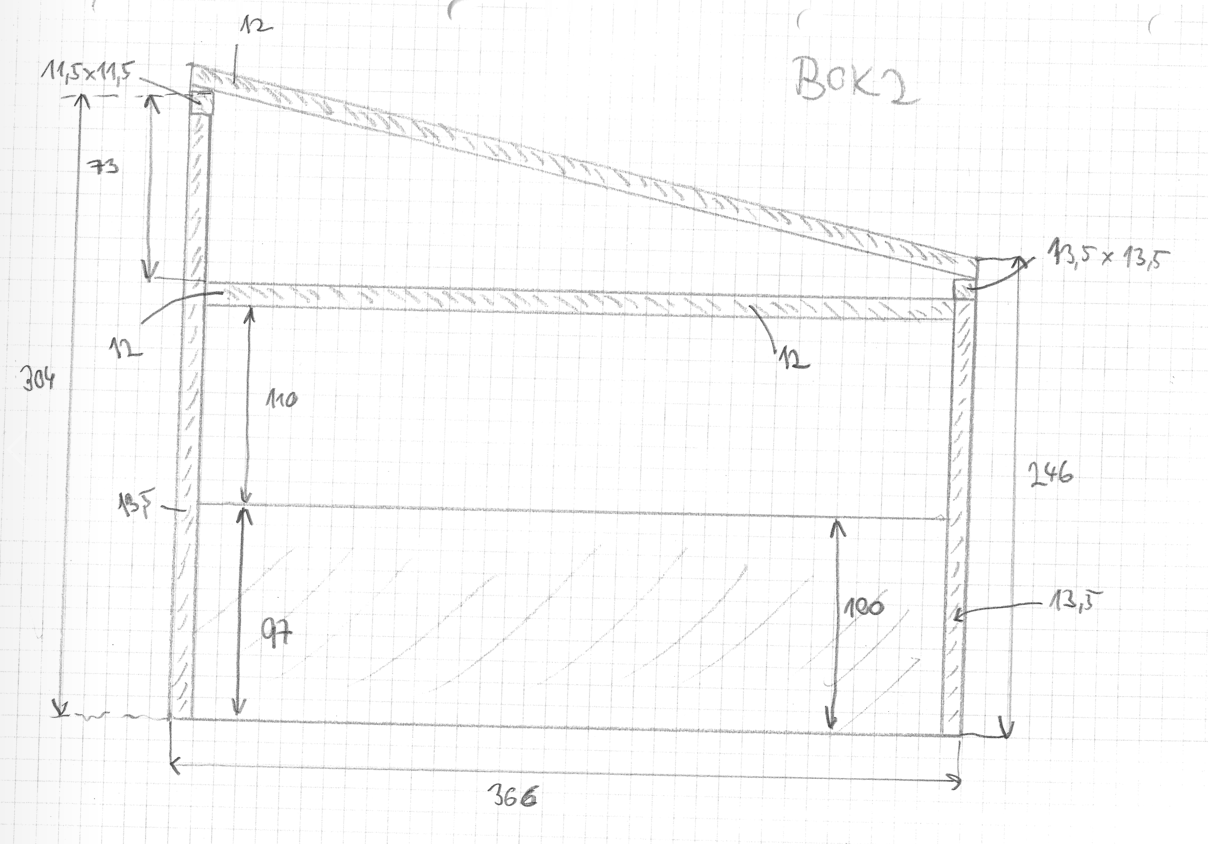 